Physics 20PulleysPart A: Pulleys without frictionDetermine the acceleration of each of the pulley systems below:ma = 2.0 kg, mb = 5.0 kg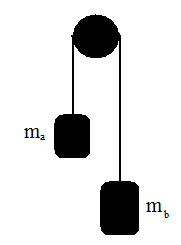 (4.2 m/s2)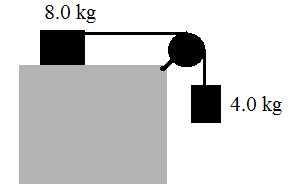 (3.3 m/s2)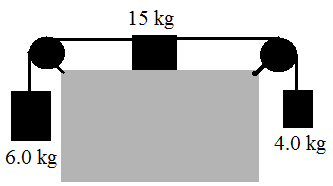 (0.78 m/s2)If the pulley systems below  accelerates at 1.0 m/s2 in the clockwise direction determine the mass of the unknown block.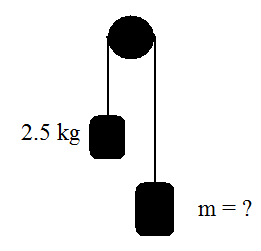 (3.1 kg)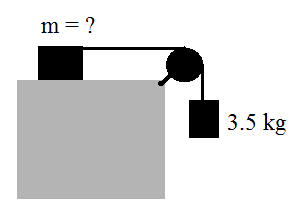 (31 kg)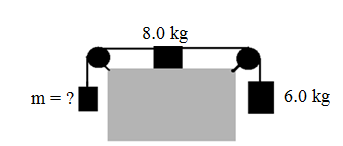 (4.1 kg)The pulley system below accelerates at 2.0 m/s2 clockwise.  If the mass of block A is 2.0 kg, what is the mass of block B? (3.1 kg)Determine the acceleration of the pulley system below: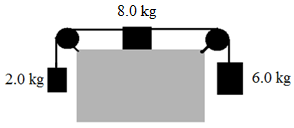 (2.5 m/s2)